①表紙を見て…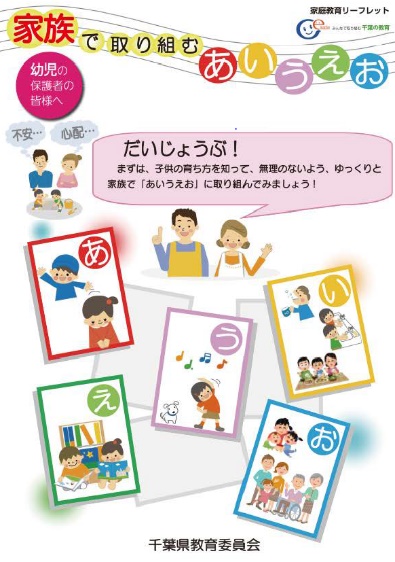 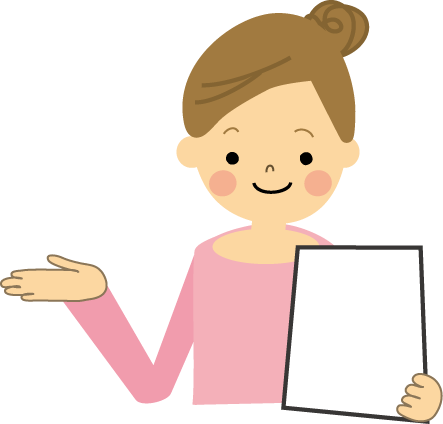 ②表紙を開いて…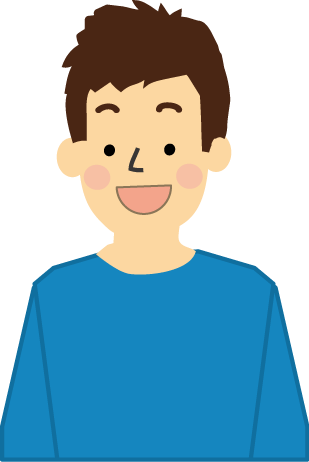 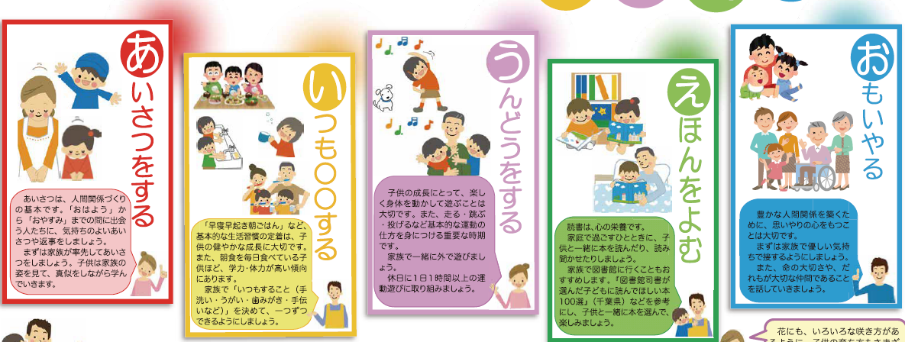 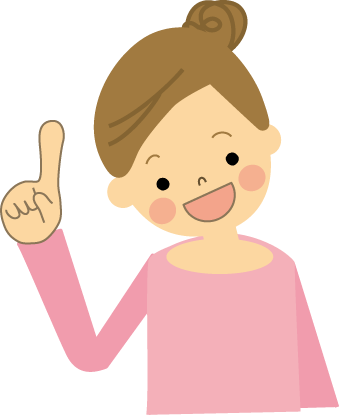 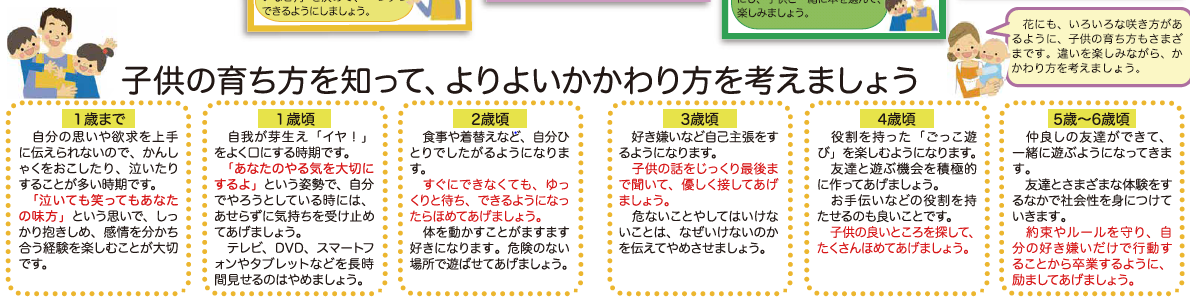 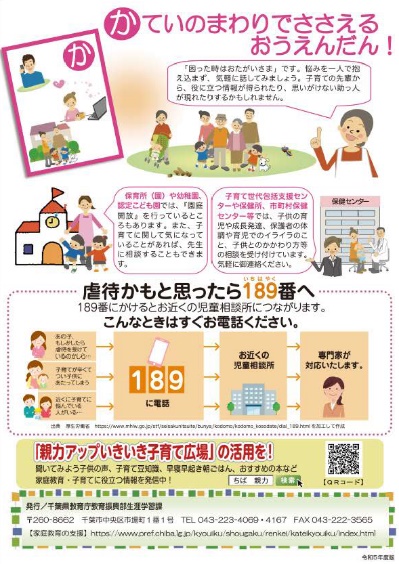 ③裏表紙を見て…